Publicado en  el 13/10/2016 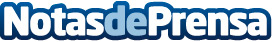 HP presenta su nueva línea de alta gamaCon esta renovada gama premium, HP ofrece nuevos modelos del Spectre x360, el ENVY Laptop, el ENVY AIO y el ENVY Display.Datos de contacto:Nota de prensa publicada en: https://www.notasdeprensa.es/hp-presenta-su-nueva-linea-de-alta-gama Categorias: Internacional Fotografía Franquicias Telecomunicaciones E-Commerce Premios http://www.notasdeprensa.es